                                                                                                                                                                                                                                                                                                                      MOHAMED   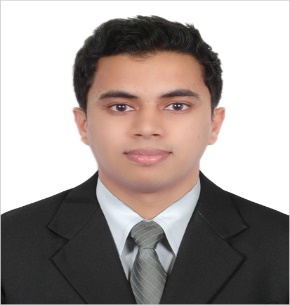 MOHAMED.350835@2freemail.com 	 Marine Operations ExecutiveCareer Objective	To provide efficient, effective and excellent administrative support to management operations and technical department, through proper and timely dispensation of administrative duties and responsibilities, providing a diligent effort of enhancing my given skills and acquired knowledge to be an asset to any company.Have more than three years of detailed experience (UAE) in Shipping industry as Marine Operations Executive.Has excellent track record in providing quality administrative support functions.Mature professional with a strong commitment to a career.Works with minimal supervisionProficient and flexible in dealing with people of all levels.Passed in advance certified professional in India and foreign accounting program.One year of experience in the field of Accountants Asst. and Admin.Ability to learn and understand operations processes supported through technology.Good working knowledge in Microsoft Word, Excel and Outlook. Professional Experience	Company	: Aethon Marine Services LLC                                                                                                                                   Title		: Marine Operations Executive (Vessel Inspection Coordinator)                                                                            Location    	: Dubai - UAE                                                                                                                             : January 2014 to present   Responsibilities:Arranging & planning Sire inspections of different vessels all over the world, as per the nomination received by oil majors.  Planning and assigning the vessel inspections to the different inspectors according to their availability and locations.Coordinating with the agents, operators and the masters of the vessels for the arrangement of inspections. Identify problems in operations process and resolve them in quickly and timely manner.Booking and arranging berthing facilities with relevant Port Authorities and terminals to conduct the vetting inspection.Attending meeting with surveyors & ship representative prior to inspection and preparation of Survey.Maintain good relations with Customers, Port Authorities, Suppliers, Immigration, Customs.Overall in charge of planning and monitoring the inspection, before, during and after operations.Maintain clear and accurate operations documents/procedures for reference purposes.Coordinating with the inspectors and assisting them. Scheduling inspector’s visits and tracking ongoing requirements.Provide direction and guidance to inspectors to achieve performance targets.Coordinating for observation list / inspection report from the inspectors.Arrangements of port pass and NOC for the local inspectors in UAE. Keeping and updating all the important documents of our inspectors.Processing work orders and associated documentation to inspectors.Updating the data base job summary.Keeping a track of the surveyors, job list and their surveys.Handle clients queries and help them to meet their requirements.Handling incoming, emails, correspondence such as emails & faxes.License renewal and related document preparation.Company	: Afia Wellness - Hospital                                                                                                                Title		: Accountant Asst. and Admin - 2013Location    	: IndiaResponsibilities:Handling and maintaining complete books of accounts independently including cash, bank, customer-vendor ledgers, receivable and payable and expense books.  Preparation and submission of financial reports.Ensure proper billing & issuing credit note for the refund of deposit amount. Entering of day to day transactions and required vouchers of accounts department.Followed up on all outstanding issues.Made travel arrangements & organized accommodation for senior managers.Educational Qualification	Bachelor degree under Calicut university, India (Business studies, Economics, Sociology, Psychology, Anthropology)Higher secondary – board of higher secondary examination, India SSLC - board public examination, Kerala Passed in advance certified professional in India and foreign accounting program from institute for professional accountants India.Tally ERP 9 Peachtree Quick book Skills / Computer Proficiency	Shipping software: OCIMF and Equasis.Proficiency in MS office, especially in MS Word, Excel & Outlook Experience in routine office administration and strong customer orientation, persuasion and negotiation skill.Effective verbal and listening communications skills.Time management skills.Area of Interest: Learning about companies business, Discussion on current issues, Cricket, Badminton, Social networking and Involving in team initiatives.DeclarationI hereby declare that the information furnished above is true to the best of my knowledge.